Maturitní témata ze španělského jazyka, literatury a kultury platná pro zkoušku profilové části v jarním a podzimním zkušebním období roku 2023Třída: 6.DTEMAS DEL EXAMEN ORAL DE MATURITA                         
LENGUA, LITERATURA Y CULTURA ESPAÑOLAS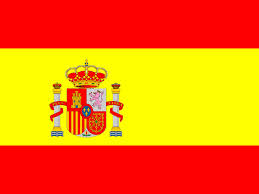 CURSO: 6.DSECCIÓN BILINGÜE CHECO-HISPANA DE PRAGA,  República Checa
Número de temas: 25Zkouška ze španělského jazyka, literatury a kultury se skládá ze dvou částí (forem): písemné práce a ústní zkoušky před zkušební komisí. Zkouška se koná v podobě dohodnuté s partnerskou zemí a v souladu s Rozhodnutím MŠMT o udělení souhlasu s odlišným způsobem ukončování vzdělávání maturitní zkouškou (čj. MSMT-29303/2020-3 ze dne 
27. srpna 2020).Témata ústní zkoušky1. Mester de juglaría: El Cid. Nacimiento y evolución del español.2. Mester de clerecía: Gonzalo de Berceo y el Arcipreste de Hita. La métrica.3. Prosa medieval: El conde Lucanor. Los géneros literarios.4. Los orígenes de la lírica popular y el romancero. Funciones del lenguaje.5. La lírica culta medieval: Jorge Manrique. Recursos estilísticos. 6. Los orígenes del teatro: La Celestina. Los elementos de la comunicación.7. La poesía petrarquista: Garcilaso de la Vega. El comentario de texto lírico.8. La poesía religiosa renacentista: ascética y mística. La lengua como sistema.9. La prosa renacentista: El Lazarillo de Tormes. Frases hechas.10. Cervantes y El Quijote. El comentario de texto narrativo.11. Poesía barroca: Góngora y Quevedo. Puntuación y acentuación.12. El teatro barroco: Lope de Vega y Calderón de la Barca. Modalidades textuales.13. La Ilustración: El sí de las niñas. El subjuntivo.14. Poesía romántica: Bécquer y Espronceda. El imperativo.15. Drama romántico y artículos de costumbres: Zorrilla y Larra. Coherencia y cohesión textual.16. El Realismo y el Naturalismo: Clarín y Galdós. El estilo indirecto.17. El Modernismo: Rubén Darío y Juan Ramón Jiménez. Las perífrasis verbales.18. La Generación del 98. La subordinación.19. La renovación del teatro: Valle-Inclán y Lorca. Introducción a la pragmática.20. La Generación del 27. La formación de palabras.21. Poesía después de la Guerra Civil. Léxico y comprensión lectora.22. Teatro después de la Guerra Civil. La expresión de la probabilidad.23. Novela después de la Guerra Civil. Los pasados.24. Poesía hispanoamericana del siglo XX: Neruda. Situación lingüística en España e Hispanoamérica.25. Novela hispanoamericana del siglo XX: García Márquez y Cortázar. Las variedades de la lengua.                                                                                        ……………………………………Zpracovala: Dra. Lucila González AlfayaPraha 1. září 2022PaedDr. Zdeňka Bednářová                                                                                                         ředitelka školy